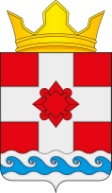 С О В Е Т   Д Е П У Т А Т О ВКУЗЬМИЩЕНСКОГО СЕЛЬСКОГО ПОСЕЛЕНИЯКостромского муниципального района Костромской областиР Е Ш Е Н И ЕВ соответствии с Федеральным законом от 06 октября 2003 г. № 131-ФЗ «Об общих принципах организации местного самоуправления в Российской Федерации», в целях  приведения Правил благоустройства территории Кузьмищенского сельского поселения Костромского муниципального района Костромской области в соответствие с действующим законодательством, Совет депутатовРЕШИЛ:В соответствии с Федеральным законом от 6 октября 2003 г. № 131-ФЗ «Об общих принципах организации местного самоуправления в Российской Федерации», в целях  приведения Правил благоустройства территории Кузьмищенского сельского поселения Костромского муниципального района Костромской области в соответствие с действующим законодательством, Совет депутатов Кузьмищенского сельского поселения РЕШИЛ:1.	Внести следующие изменения и дополнения в Правила благоустройства территории Кузьмищенского сельского поселения Костромского муниципального района Костромской области следующего содержания:статью 3 дополнить п. 5.1. следующего содержания: «5.1.) бестарный вывоз отходов »1.2.	пункт 8 статьи 6 Правил изложить в следующей редакции:«8. Накопление твердых коммунальных отходов в неканализированных домовладениях следует производить отдельно в металлические или деревянные емкости, которые должны выноситься жильцами в установленное время к месту остановки мусоровоза.Для сбора жидких отходов и помоев на территории неканализованных домовладений следует устраивать помойницы, как правило, объединенные с дворовыми уборными общим выгребом.»;1.3. пункт 22 статьи 6 изложить в следующей редакции:«22. Периодичность удаления отходов определяется в соответствии с региональной программой в области обращения с отходами и территориальной схемой обращения с отходами.»;1.4. пункт 5 статьи 7 изложить в следующей редакции:«5. Приобретение контейнеров и оборудование площадок может осуществляться за счёт средств инвесторов по согласованию с администрацией сельского поселения.»;1.5. пункт 3 статьи 8 изложить в следующей редакции:«3. Не допускается самостоятельное обезвреживание, использование, транспортирование и размещение отработанных ртутьсодержащих ламп потребителями отработанных ртутьсодержащих ламп.»;1.6. пункт 8 статьи 35 изложить в следующей редакции:«8. За всякое повреждение или самовольную вырубку зеленых насаждений, а также за непринятие мер охраны и халатное отношение к зеленым насаждениям с виновных взимается восстановительная стоимость поврежденных или уничтоженных насаждений.Восстановительная стоимость поврежденных или уничтоженных насаждений не взимается в случае рубок ухода и рубок реконструкции зеленых насаждений, при проведении санитарных рубок, предотвращения и ликвидации аварийных и чрезвычайных ситуаций техногенного и природного характера и их последствий.»2. Настоящее решение подлежит официальному опубликования в информационном бюллетене «Кузьмищенский вестник».3. Настоящее решение вступает в силу с момента его официального опубликования.Председатель Совета депутатов,Глава Кузьмищенскогосельского поселения                                                                        О.Н. Голубева